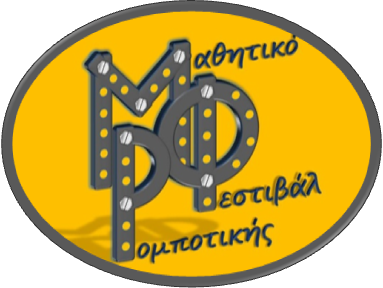 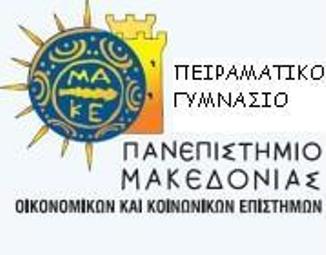 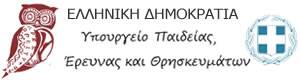 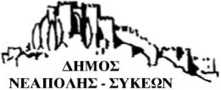 5οΠΑΝΕΛΛΗΝΙΟ ΜΑΘΗΤΙΚΟ ΦΕΣΤΙΒΑΛ ΡΟΜΠΟΤΙΚΗΣ ΣΤΗΝ ΘΕΣΣΑΛΟΝΙΚΗΜΙΑ ΓΙΟΡΤΗ ΤΗΣ ΡΟΜΠΟΤΙΚΗΣ, ΤΟΥ ΕΘΕΛΟΝΤΙΣΜΟΥ ΚΑΙ ΤΩΝ ΙΣΩΝ ΕΥΚΑΙΡΙΩΝΗ ΑΝΘΡΩΠΟΚΕΝΤΡΙΚΗ ΠΡΟΣΕΓΓΙΣΗ ΤΗΣ ΡΟΜΠΟΤΙΚΗΣΣτην τελετή έναρξης θα απολαύσετε θέατρο σκιών, με θέμα: «Ο Καραγκιόζης χάκερ» από τον μαθητή του Πειραματικού Γυμνασίου του Πανεπιστημίου Μακεδονίας Κώστα Ξηραδάκη και ποντιακούς χορούς από το παιδικό τμήμα του Ποντιακού Συλλόγου Καλλιθέας Συκεών.Tο Σάββατο 15 Δεκεμβρίου 2018, στο χώρο του Πειραματικού Γυμνασίου του Πανεπιστημίου Μακεδονίας στη Νεάπολη Θεσσαλονίκης, θα πραγματοποιηθεί το 5ο Μαθητικό Φεστιβάλ Ρομποτικής,  με την έγκριση της Διοικούσας Επιτροπής των Πρότυπων και Πειραματικών Σχολείων του ΥΠ.Π.Ε.Θ. Το Μαθητικό Φεστιβάλ Ρομποτικής διοργανώνεται για πέμπτη χρονιά από το Πειραματικό Γυμνάσιο του Πανεπιστημίου Μακεδονίας σε συνεργασία με την Περιφερειακή Διεύθυνση Πρωτοβάθμιας και Δευτεροβάθμιας Εκπαίδευσης Κεντρικής Μακεδονίας και το Δήμο Νεάπολης-Συκεών. Στη διοργάνωση συμμετέχουν επίσης Συντονιστές Εκπαιδευτικού Έργου της Περιφέρειας Κεντρικής Μακεδονίας και καθηγητές του Αριστοτελείου Πανεπιστημίου Θεσσαλονίκης και του Πανεπιστημίου Μακεδονίας.Τόσο το εκθεσιακό όσο και το αγωνιστικό μέρος θα πραγματοποιηθούν το Σάββατο, 15 Δεκεμβρίου 2018, στην αίθουσα πολλαπλών χρήσεων του σχολικού συγκροτήματος του Πειραματικού Γυμνασίου Πανεπιστημίου Μακεδονίας στη Νεάπολη (περιοχή Στρεμπενιώτη, π. Πολυκλαδικό).Εκτός από Δημοτικά Σχολεία, Γυμνάσια, Λύκεια (Γενικά, Επαγγελματικά, Εσπερινά) και Ειδικά Σχολεία (ΕΕΕΕΚ), για πρώτη φορά στο 5ο Μαθητικό Φεστιβάλ Ρομποτικής θα συμμετάσχει Νηπιαγωγείο, καθώς και η 2η ΕΠΑΣ του ΟΑΕΔ. Έτσι, κάθε χρόνο αυξάνονται τα είδη των σχολείων που συμμετέχουν, προσεγγίζοντας τον στόχο της συνεκπαίδευσης και τονίζοντας με τον τρόπο αυτόν τον ανθρωποκεντρικό προσανατολισμό αυτής της διοργάνωσης.Οι αιτήσεις για συμμετοχή στο Μαθητικό Φεστιβάλ Ρομποτικής κάθε χρόνο αυξάνονται θεαματικά, σε αριθμό. Στο 5ο Μαθητικό Φεστιβάλ Ρομποτικής συμμετέχουν 67 ομάδες από Δημοτικά, Γυμνάσια, Λύκεια και Ε.Ε.Ε.ΕΚ. από περιοχές όπως Ιωάννινα, Βόλο, Σέρρες, Έδεσσα, Κιλκίς, Αλεξάνδρεια, Άγιο Αθανάσιο, Καρδία, Περαία, Θερμαϊκό, Καλαμαριά, Ευκαρπία, Εύοσμο, Αμπελόκηπους, Σταυρούπολη, Πολίχνη, Νεάπολη, Συκιές, Δήμο Θεσσαλονίκης κ.α. και από Κύπρο, που θα πάρουν μέρος ηλεκτρονικά στο εκθεσιακό μέρος. Κατά τη διάρκεια του Φεστιβάλ τα παιδιά θα έχουν την ευκαιρία να εκφραστούν, να αλληλεπιδράσουν, να γνωριστούν, να συναγωνιστούν και τελικά να δημιουργήσουν και να προβάλουν τις ιδέες και τη δημιουργικότητα τους στον τομέα της ρομποτικής, μέσα σε ένα κλίμα άμιλλας και χαράς, χωρίς διακρίσεις.Στο εκθεσιακό μέρος έχουν υποβληθεί ιδιαίτερα ενδιαφέρουσες και καινοτόμες ιδέες που προτείνουν λύσεις για την προστασία του περιβάλλοντος, τη διευκόλυνση της ζωής ανθρώπων με αναπηρίες, τη διάσωση ναυαγών και άλλα πολλά όπως:έξυπνο σπίτι για ανθρώπους με προβλήματα ακοής και κίνησης μέσω εφαρμογών στο κινητό τους τηλέφωνομηχανικό ασύρματο χέρι για ανύψωση και μεταφορά αυτοκινήτων εξ αποστάσεως μέσω κινητούπαιχνίδι με ρομποτικά αυτοκίνητα που ελέγχονται με ασύρματα γάντια που φορούν οι παίκτες στα χέρια τουςρομποτικό όχημα που κινείται αυτόνομα και συλλέγει ανακυκλώσιμα υλικάαισθητήρες που προειδοποιούν τα καράβια για τους κινδύνους και σώζουν ναυαγούςέξυπνο ποδήλατοβιονικό χέριρομπότ που βοηθά τους ασθενείς να λαμβάνουν τα σωστά φάρμακα, στη σωστή δοσολογίαρομπότ που ανιχνεύει υλικά ανάλογα με το είδος τους όπως σίδερο, αλουμίνιο, γυαλίδυναμικό Remover Drawerαυτόνομο – έξυπνο σπίτι που παράγει ηλεκτρικό ρεύμα και συλλέγει βρόχινο νερόΡομποτικό όχημα έτοιμο να ερευνήσει τον πλανήτη Άρηέξυπνο ρομποτάκι – ανθρωποειδές«ρομποτικό μικροκλίμα» που προστατεύει ζώα του πλανήτη μας. Μελισσούλα – ρομποτάκι που ξεναγεί στο νηπιαγωγείο Νεοχωρούδας και στα αξιοθέατα της περιοχής (από τα παιδιά του Νηπιαγωγείου)Και αν αποφορτίστηκε το κινητό σας, ο φορητός φορτιστής ηλεκτρονικών συσκευών (power bank) που δημιούργησαν τα παιδιά της 2η ΕΠΑΣ του ΟΑΕΔ θα σας το φορτίσει αμέσως.Το Μαθητικό Φεστιβάλ Ρομποτικής προάγει την άμιλλα, αξιοποιεί ομαδοσυνεργατικές πρακτικές και έχει καθαρά εκπαιδευτικό χαρακτήρα. Η συμμετοχή είναι εντελώς δωρεάν, καθώς στηρίζεται στον εθελοντισμό, οι δαπάνες της διοργάνωσης (υλικά, ελαφρύ γεύμα για τους συμμετέχοντες κ.α.) καλύπτονται από χορηγίες και τα παιδιά εργάζονται αποκλειστικά μόνα τους, χωρίς προπονητές, έτσι ώστε να έχουν ίσες ευκαιρίες συμμετοχής όλα τα παιδιά. Συναντώνται και αλληλεπιδρούν παιδιά και εκπαιδευτικοί και από τις τρεις βαθμίδες της εκπαίδευσης, καθώς πέρα από τους διαγωνιζόμενους συμμετέχουν φοιτητές εθελοντές, κυρίως απόφοιτοι του σχολείου μας, ως εμψυχωτές των ομάδων, αλά και εκπαιδευτικοί από την Α/θμια, τη Β/θμια και την Γ/θμια εκπαίδευση. Στη γιορτή αυτή φυσικά συμμετέχουν ενεργά και οι γονείς των μαθητών. Έτσι, το Μ.Φ.Ρ. εξελίσσεται σε μια γιορτή της ρομποτικής, όπου όλοι βγαίνουν κερδισμένοι!Άλλη καινοτομία του ΜΦΡ αφορά το γεγονός ότι στοχεύει στην ανάπτυξη της δημιουργικής σκέψης και επινοητικότητας των μαθητών /ριών, καθώς μπορούν όλοι οι μαθητές /ριες να συμμετάσχουν σε αυτό με οποιοδήποτε ρομποτικό ή ηλεκτρονικό εξοπλισμό και να αξιοποιήσουν κάθε υλικό, όπως κολλητική ταινία ή άλλα αντικείμενα, για να δημιουργήσουν το τελικό αποτέλεσμα με τον εξοπλισμό που θα διαγωνιστούν τόσο στο αγωνιστικό, όσο και στο εκθεσιακό μέρος. Επίσης, η ομάδα συνεργατικά επιλέγει το επίπεδο δυσκολίας της ρομποτικής αποστολής την οποία θα φέρει σε πέρας. Έτσι, ο διαγωνισμός είναι κατάλληλος όχι μόνο για όλες τις ηλικίες, αλλά και για όλους τους βαθμούς εξοικείωσης προετοιμασίας των μαθητών/ριών στο αγωνιστικό μέρος, που διεξάγεται χωρίς τη συμμετοχή των προπονητών της ομάδας, ώστε όλα τα παιδιά να έχουν ίσες ευκαιρίες και να  αξιολογούνται οι δεξιότητες και η επινοητικότητα τους, αφού το θέμα και η προετοιμασία του γίνεται εξολοκλήρου από τα παιδιά! Με ιδιαίτερη χαρά καλωσορίζουμε φέτος τα παιδιά από το Νηπιαγωγείο Νεοχωρούδας, που έρχονται να μας ξεναγήσουν στο σχολείο τους και τα αξιοθέατα της περιοχής τους με μια «μελισσούλα – ρομποτούλα»! Ακόμα καλωσορίζουμε, μαζί με όλα τα σχολεία, τα παιδιά του Ε.Ε.Ε.ΕΚ. Κιλκίς τα οποία διαγωνίζονται στο εκθεσιακό μέρος και αποτελούν έμπρακτη απόδειξη για το «ΟΛΟΙ ΔΙΑΦΟΡΕΤΙΚΟΙ, ΟΛΟΙ ΙΣΟΙ», καθώς και τη 2η ΕΠΑΣ του ΟΑΕΔ.Σας περιμένουμε από τις 10:00 π.μ. έως τις 2:00 μ.μ. στην Αίθουσα Πολλαπλών Χρήσεων του σχολικού συγκροτήματος του Πειραματικού Γυμνασίου Πανεπιστημίου Μακεδονίας στη Νεάπολη (περιοχή Στρεμπενιώτη, π. Πολυκλαδικό), για να θαυμάσουμε τις ρομποτικές δημιουργίες των μαθητών/ριών και από τις 2:00 μ.μ. (τελετή έναρξης) για να καμαρώσουμε τα επιτεύγματα των παιδιών στη ρομποτική.Περισσότερες πληροφορίες στον ιστότοπο του  Μαθητικού Φεστιβάλ Ρομποτικής (http://mfr.sch.gr/).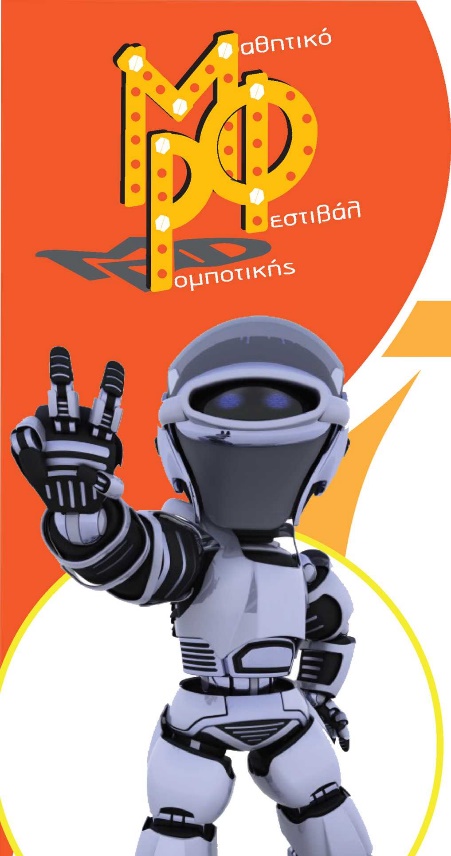 